     Herbstcamp 2023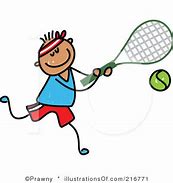 Programm:   5 StundenTennis, Konditionstraining, Koordinationstraining, verschiedene  Ballspiele, …                                                                Trainingszeiten:  Mittwoch, 1.11. – Freitag, 3.11.2023 von 9.00 – 15.00 Uhr         Kosten: 180,- € Mittagessen und  kleine Snacks inclusive, Getränke sind mitzubringen.Bei Anmeldung von mind. 10 Kindern/Jugendlichen findet das Camp in der Halle des TC Oberstenfeld  statt!Schläger können ausgeliehen werden. Lediglich saubere Hallenturnschuhe und Sportkleidung erwünscht.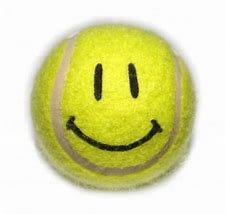 Trainerteam: Steffi, Nils, Philipp…Info/Anmeldung:  bis Freitag 20.11.2023 bei Stefanie Reuter: 01749728379 oder    dsreuter@web.de Name, Vorname________________________________________Handy_________________________________________________               ________________________________________________Email________________@_________________________________Unterschrift                                                             Datum